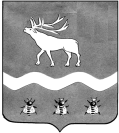 трЁхсторонняя комиссия по РеГУЛИРОВАНИЮ СОЦИАЛЬНО-ТРУДОВЫХ ОТНОШЕНИЙ  в ЯКОВЛЕВСКОМ МУНИЦИПАЛЬНОМ РАЙОНЕ692361, с. Яковлевка, пер. Почтовый, 7, т./ф. (42371) 91620 Р Е Ш Е Н И Е № 35от «26» марта 2019 года   12.00Об организации и проведенииВсероссийского конкурса«Успех и безопасность – 2018» на территории Яковлевского муниципального района       Заслушав и обсудив информацию главного специалиста по государственному управлению охраной труда в Яковлевском муниципальном районе О.А. Абраменок «Об организации и проведении Всероссийского конкурса «Успех и безопасность – 2018» на территории Яковлевского муниципального района», трёхсторонняя  комиссия по регулированию социально-трудовых отношений в Яковлевском муниципальном районеРЕШИЛА:     1. Информацию «Об организации и проведении Всероссийского конкурса «Успех и безопасность – 2018» на территории Яковлевского муниципального района» принять к сведению и разместить на сайте Администрации Яковлевского муниципального района.    2. Главному специалисту по государственному управлению охраной труда в Яковлевском муниципальном районе О.А Абраменок продолжать работу   по обеспечению  участия организаций, предприятий, учреждений Яковлевского района  во Всероссийском конкурсе «Успех и безопасность».     3. Контроль за выполнением  настоящего решения возложить на Координатора трехсторонней комиссии по регулированию социально-трудовых отношений в Яковлевском муниципальном районе.Координатор трёхсторонней  комиссии   по регулированию социально-трудовыхотношений в Яковлевском муниципальномрайоне, первый заместитель главы Администрации Яковлевского муниципального района                                   С.И.Левченко